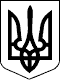 УКРАЇНАХМІЛЬНИЦЬКА РАЙОННА РАДАВІННИЦЬКОЇ ОБЛАСТІ                                                    РОЗПОРЯДЖЕННЯвід 05.01.2021 р. № - 3рПро попередження керівників комунальних установ про наступне вивільнення Відповідно рішень 3 сесії 8 скликання Хмільницької районної ради             № 50 від 24 грудня 2020 року «Про початок припинення комунального підприємства «Козятинська районна аптека Козятинської районної ради» спільної комунальної власності територіальних громад сіл, селищ Хмільницького району шляхом ліквідації»,  № 51 від 24 грудня 2020 року «Про початок припинення комунального підприємства «Козятинбуд» спільної комунальної власності територіальних громад сіл, селищ Хмільницького району шляхом ліквідації»,  № 54 від 24 грудня 2020 року «Про скасування рішення районної ради та початок припинення комунального закладу «Козятинський районний Будинок культури» Козятинської районної ради спільної комунальної власності територіальних громад сіл, селищ Хмільницького району шляхом його ліквідації», № 55 від 24 грудня 2020 року «Про початок припинення «Позашкільного навчально-виховного центру Козятинського району» спільної комунальної власності територіальних громад сіл, селищ Хмільницького району шляхом ліквідації», № 56 від  24 грудня 2020 року «Про скасування рішення районної ради та початок припинення комунальної установи «Територіальний центр соціального обслуговування (надання соціальних послуг) Козятинського району Вінницької області» Козятинської районної ради спільної комунальної власності територіальних громад сіл, селищ Хмільницького району шляхом її ліквідації», згідно ст.40 Кодексу законів про працю України : Головам ліквідаційних комісій вищезазначених юридичних осіб попередити керівників комунальних підприємств, установ, закладів  про наступне вивільнення та розірвання трудового договору (згідно додатку).Головам ліквідаційних комісій вищезазначених юридичних осіб Подати інформацію про заплановане масове вивільнення працівників відповідному територіальному органу Державної служби зайнятості.Контроль за виконанням залишаю за собою.Голова  районної ради				     Ю. СЛАБЧУК Додаток до розпорядження голови районної ради від 05.01.2021р. № 3-рКерівники комунальних підприємств, установ, закладів, що попереджаються про наступне вивільнення та розірвання трудового договоруКеруючий справами виконавчогоапарату районної ради	                                                            В.МЕЛЬНИКПІБПосада1.Стахова Валентина ОлександрівнаДиректор комунального підприємства «Козятинська районна аптека Козятинської районної ради»2.Іщенко Олег АнатолійовичДиректор комунального підприємства «Козятинбуд»3.Мар’янчик Тетяна Олександрівна Директор комунального закладу «Козятинський районний Будинок культури» Козятинської районної ради4.Акуленко Ірина ВолодимирівнаДиректор Позашкільного навчально-виховного центру Козятинського району5.Матвійчук Василь ГригоровичДиректор комунальної установи «Територіальний центр соціального обслуговування (надання соціальних послуг) Козятинського району Вінницької області»